ZAPISNIK 4. REDNE SEJE PARLAMENTA DIJAŠKE SKUPNOSTI ŠKOFIJSKE GIMNAZIJE VIPAVA V ŠOLSKEM LETU 2018/19Kraj in datum: ŠGV, avditorij, 19. 12. 2018, 5. šolska uraTrajanje: 39  minPredsedujoči: Matej Kompara, predsednik DSPRISOTNOST
Predstavniki razredov: 	1.a : Lea Skočaj, Rene Turk1.b : Luka Štrukelj, Špela Marc1.c : Jure Petrič, Nika Lucija Frank2.a: Meta Mrevlje, Domen Medvešček 2.b: Filip Petrovič, Eva Kovšca2.c: Lucija Štremfelj, Andreja Tomažič3.a: Marija De Luisa, Matej Kompara3.b: Jurij Grohar, Nina Luznik3.c: Matej Turk, Jurij Marcus Marc4.a: Maja Kobal, Tinkara Božič4.b: Nika Krašna, Aljaž Bolko 4.c: Matija Šavli, Nika Pregelj, Mentorica DS: 		Petra RepDNEVNI REDPredsedstvo DS je predlagalo naslednji dnevni red:Potrditev dnevnega reda in zapisnika,Odbor za ekološke projekte,Odbor za nakup žog,Medrazredni turnir v nogometu,Medrazredni turnir v košarki,Škofijske majice,Erasmus,Poročilo seje DOS,Razno.OPISTočka 1: Potrditev dnevnega reda in zapisnika 3. redne sejeParlament je soglasno potrdil predlagan dnevni red. Matej Kompara je obnovil zapisnik 3. redne seje, na katerega ni bilo pripomb.	SKLEP: Predstavniki poročajte o tej točki v razredu.Točka 2: Odbor za ekološke projekteČlani odbora za ekološke projekte so obnovili točke s prejšnje seje. Poudarjeno je bilo, da bo natečaj ekološkega ozaveščanja s plakati potekal od marca do aprila, ko bo izveden tudi teden brez plastičnih lončkov. Poročali so, da je bila pobuda glede koša za biološke odpadke odobrena, kar pomeni, da bo koš v jedilnici na voljo do 13.30 vsak dan. Za koše v razredu je bilo predlagano, da se jih označi (papir, brisačke, embalaža). Koš za embalažo v razredu bo namesto koša »drugo«, za vse druge odpadke pa bodo koši na hodniku.SKLEP: Predstavniki poročajte o tej točki v razredu.Točka 3: Odbor za nakup žogAljaž Bolko je povzel, da so kupljene žoge za nogomet, košarko, rokomet in odbojko ter dve piščalki. Ponovno je bilo postavljeno vprašanje, kje bi se žoge hranile in kdo bi zanje skrbel. Predlagano je bilo, da bi predsednik DS vsako leto nekoga zadolžil za skrb.SKLEP: Predstavniki poročajte o tej točki v razredu.Točka 4: Medrazredni turnir v nogometuPredsednik se je zahvalil za dobro izveden turnir. Pohvalil je tudi samoiniciativnost nekaterih dijakov za pomoč pri organizaciji tekem. Podal je pobudo, da bi bil naslednji turnir v košarki hitro izveden, kar bi omogočilo izvedbo še tretjega turnirja.SKLEP: Predstavniki poročajte o tej točki v razredu.Točka 5: Medrazredni turnir v košarkiLetošnji organizator turnirja je Filip Petrovič, ki je predstavil načrt.  Parlament je načrt soglasno potrdil. Potekal je tudi žreb skupin z izidom:SKLEP: Predstavniki poročajte o tej točki v razredu.Točka 6: Škofijske majiceMatej Kompara je poročal, da bodo majice naročene pri istem podjetju kot lani. Pomerjanje bo potekalo v februarju,  prispevke se bo zbiralo vnaprej. Cena majice je lani bila 18€. Nakup majice je možen tudi za bivše dijake ŠGV, vendar morajo tudi sami dati denar vnaprej oziroma jim mora strošek majice nekdo kriti.SKLEP: Predstavniki poročajte o tej točki v razredu. Točka 7: ErasmusAndreja Tomažič je predstavila izmenjavo z Latvijo, ki je potekala v mesecu novembru. Povzela je dogajanje in program ter povedala, da izmenjavo ocenjuje kot dobro izkušnjo in jo priporoča vsem dijakom. Za bodoče izmenjave je predlagala več priprav.SKLEP: Predstavniki poročajte o tej točki v razredu.Točka 8: Seja DOSDomen Medvešček je poročal o seji DOS, ki je potekala 14. 12. 2018. Predstavljen je bil letni delovni načrt in izvoljen podpredsednik. Predsedstvo je tudi podalo svoje poročilo. Ko bodo zagotovljeni sponzorji, bo ustanovljen tudi sklad za podporo dijaškim skupnostim za projekte, ki si jih ne morejo privoščiti.SKLEP: Predstavniki poročajte o tej točki v razredu.Točka 9: RaznoŠolski ples je bil zaradi drugih dejavnosti na šoli prestavljen. Potekal naj bi v januarju.Četrti letniki spodbujajo k zbiranju papirja. SKLEP: Predstavniki poročajte o tej točki v razredu.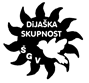 1.1. a2. c3. b2.4. a4. b4. c3.1. b2. a2. b4.1. c3. a3. cMeta Mrevlje,tajnica DSMatej Kompara,predsednik DSPetra Rep,mentorica DS